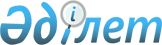 Екібастұз қаласының 2009 жылға арналған бюджеті туралы
					
			Күшін жойған
			
			
		
					Павлодар облысы Екібастұз қалалық мәслихатының 2008 жылғы 25 желтоқсандағы N 129/11 шешімі. Павлодар облысы Екібастұз қаласының Әділет басқармасында 2008 жылғы 26 желтоқсанда N 209 тіркелген. Күші жойылды - қолдану мерзімінің өтуіне байланысты (Павлодар облысы Екібастұз қалалық мәслихатының 2010 жылғы 5 мамырдағы N 54/1-07 хаты)      Ескерту. Қолдану мерзімінің өтуіне байланысты күші жойылды (Павлодар облысы Екібастұз қалалық мәслихатының 2010.05.05 N 54/1-07 хаты).

      Қазақстан Республикасының "Қазақстан Республикасындағы жергілікті мемлекеттік басқару туралы" Заңының 6-бабы 1-тармағы 1-тармақшасына, Қазақстан Республикасы Бюджеттік Кодексінің 75-бабы 2-тармағы, Павлодар облыстық мәслихатының 2008 жылғы 18 желтоқсандағы (IV шақырылған кезекті ХІ сессия) "2009 жылға арналған облыстық бюджет туралы" N 146/11 шешімі негізінде және қаланың орталықтандырылған ақшалай қорын, оның қаржыландыру көздерін белгілеу және шығындарын анықтау мақсатында, Екібастұз қалалық мәслихаты ШЕШТІ:



      1. Қоса беріліп отырған Екібастұз қаласының 2009 жылға арналған бюджеті (1- қосымша) келесі көлемде бекітілсін:

      1) кірістер 7 429 236 мың теңге, соның ішінде:

      салықтық түсімдер 5 466 087 мың теңге;

      салықтық емес түсімдер 18 786  мың теңге;

      негізгі капиталды сатудан түсетін түсімдер 51 747 мың теңге;

      трансферттер түсімі 1 892 616 мың теңге;

      2) шығындар 8 018 801 мың теңге;

      3) таза бюджеттік кредиттеу 0, соның ішінде:

      бюджеттік кредиттер 0;

      бюджеттік кредиттерді өтеу 0;

      4) қаржы активтерімен операциялар бойынша сальдо 525 200 мың теңге, соның ішінде:

      қаржы активтерін сатып алу 529 980 мың теңге;

      мемлекеттің қаржы активтерін сатудан түсетін түсімдер 4 780 мың теңге;

      5) бюджет тапшылығы (профициті) -1 114 765 мың теңге;

      6) бюджет тапшылығын қаржыландыру (профицитін пайдалану) 1 114 765 мың теңге:

      қарыздар түсімі 0;

      қарыздарды өтеу 0;

      бюджет қаражатының пайдаланылатын қалдықтары 1 114 765 мың теңге.

      Ескерту. 1 тармақ жаңа редакцияда - Павлодар облысы Екібастұз қалалық мәслихатының 2009.11.25 N 219/18 (2009.01.01 бастап қолданысқа енеді) шешімімен.



      2. Қала бюджетінен облыстық бюджетке берілетін бюджеттік алудың мөлшері 116 697 мың теңге сомасында бекітілсін.



      3. Ауылдық жерде жұмыс істейтін және мемлекеттік қызметші емес денсаулық сақтау, әлеуметтік қамтамасыз ету, білім, мәдениет және спорт саласындағы мамандардың кесімді қызметақылары мен тарифтік көрсеткіштерін қалалық жағдайдағы қызметтің осы түрлерімен айналысатын мамандардың еңбекақы мөлшерімен салыстырғанда 25 пайызға көтерілуі сақталсын.



      4. Қаланың жергілікті атқарушы органдар резерві сомасы 12000 мың теңгеде сомасында бекітілсін.



      5. 2009 жылға арналған бюджеттік инвестициялық жобаларды (бағдарламаларды) іске асыруға және заңды тұлғалардың жарғылық капиталын қалыптастыруға немесе ұлғайтуға бағытталған бюджеттік бағдарламаларға бөлінген қала бюджетінің бюджеттік даму бағдарламаларының тізбесі бекітілсін (2 қосымша).



      6. 2009 жылға арналған қала бюджетін орындау барысында секвестрлеуге жатпайтын жергілікті бюджеттік бағдарламалардың тізбесі бекітілсін (3 қосымша).



      7. 2009 жылға арналған кент, ауыл, ауылдық округтердің бюджеттік бағдарламаларының тізбесі бекітілсін (4 қосымша).



      8. 2009 жылға арналған бюджеттік бағдарлама әкімшілері бойынша жоғарғы бюджеттен бөлінген мақсатты трансферттер белгіленсін (5 қосымша).



      9. Осы шешімнің орындалуын бақылау Екібастұз қалалық мәслихатының экономика және бюджет жөніндегі тұрақты комиссиясына жүктелсін.



      10. Осы шешім 2009 жылдың 1 қаңтарынан бастап қолданысқа енгізіледі.      Сессия төрағасы                            Е. Шайыхов      Қалалық мәслихат хатшысы                   Г. Балтабекова

Екібастұз қалалық мәслихатының

2008 жылғы 25 желтоқсандағы  

(IV шақырылған, кезекті ХI сессия)

N 129/11 шешіміне     

1 қосымша          2009 жылға арналған Екібастұз қаласының бюджеті      Ескерту. 1 қосымша жаңа редакцияда - Павлодар облысы Екібастұз қалалық мәслихатының 2009.11.25 N 219/18 (2009.01.01. бастап қолданысқа енеді) шешімімен.

Екібастұз қалалық мәслихатының

2008 жылғы 25 желтоқсандағы

(IV шақырылған, кезекті ХI сессия)

N 129/11 шешіміне     

2 қосымша          2009 жылға арналған бюджеттік инвестициялық жобаларды

(бағдарламаларды) іске асыруға және заңды тұлғалардың

жарғылық капиталын қалыптастыруға немесе ұлғайтуға

бағытталған бюджеттік бағдарламаларға бөліне отырып,

қала бюджетінің бюджеттік даму бағдарламаларының тізбесі      Ескерту. 2-қосымша жаңа редакцияда - Павлодар облысы Екібастұз қалалық мәслихатының 2009.11.25 N 219/18 (2009.01.01 бастап қолданысқа енеді) шешімімен.

Екібастұз қалалық мәслихатының

2008 жылғы 25 желтоқсандағы

(IV шақырылған, кезекті ХI сессия

N 129/11 шешіміне      

3 қосымша           2009 жылғы бюджетті орындау барысында секвестірлендіруге

жатпайтын жергілікті бюджеттік бағдарламалардың тізбесі      Ескерту. 3 қосымша жаңа редакцияда - Павлодар облысы Екібастұз қалалық мәслихатының 2009 01.20 N 131/12 шешімімен.

Екібастұз қалалық мәслихатының

2008 жылғы 25 желтоқсандағы

(IV шақырылған, кезекті ХI сессия)

N 129/11 шешіміне       

4 қосымша          2009 жылға арналған кент, ауыл (село), ауылдық

(селолық)округтердің бюджеттік бағдарламаларының тізбесі      Ескерту. 4 қосымша жаңа редакцияда - Павлодар облысы Екібастұз қалалық мәслихатының 2009.11.25 N 219/18 (2009.01.01 бастап қолданысқа енеді) шешімімен.

Екібастұз қалалық мәслихатының

2008 жылғы 25 желтоқсандағы

(IV шақырылған, кезектi ХI сессия )

N 129/11 шешіміне

5 қосымша2009 жылға арналған нысаналы трансферттердің сомасын

бағдарламалар әкімшілеріне бөлу      Ескерту. 5 қосымша жаңа редакцияда - Павлодар облысы Екібастұз қалалық мәслихатының 2009.11.25 N 219/18 (2009.01.01 бастап қолданысқа енеді) шешімімен.
					© 2012. Қазақстан Республикасы Әділет министрлігінің «Қазақстан Республикасының Заңнама және құқықтық ақпарат институты» ШЖҚ РМК
				СанатыСанатыСанатыСанатыСанатыСомасы ( мың тенге)СыныбыСыныбыСыныбыСыныбыСомасы ( мың тенге)Iшкi сыныбы                АТАУЫIшкi сыныбы                АТАУЫIшкi сыныбы                АТАУЫСомасы ( мың тенге)ЕрекшелiгiЕрекшелiгiСомасы ( мың тенге)123456I. Кірістер74292361САЛЫҚТЫҚ ТҮСІМДЕР546608701Табыс салығы3719992Жеке табыс салығы37199904Меншiкке салынатын салықтар41722181Мүлікке салынатын салықтар28554463Жер салығы11668304Көлiк құралдарына салынатын салық1491075Бiрыңғай жер салығы83505Тауарларға, жұмыстарға және қызметтер көрсетуге салынатын iшкi салықтар8604792Акциздер157723Табиғи және басқа ресурстарды пайдаланғаны үшiн түсетiн түсiмдер8054154Кәсiпкерлiк және кәсiби қызметтi жүргiзгенi үшiн алынатын алымдар352925Құмар ойын бизнеске салық400008Заңдық мәндi iс-әрекеттердi жасағаны және (немесе) құжаттар бергенi үшiн оған уәкiлеттiгi бар мемлекеттiк органдар немесе лауазымды адамдар алатын мәндеттi төлемдер613911Мемлекеттiк баж613912САЛЫҚТЫҚ ЕМЕС ТҮСІМДЕР1878601Мемлекет меншiгiнен түсетiн түсімдер89225Мемлекет меншiгiндегi мүлiктi жалға беруден түсетән кiрiстер87119Мемлекеттік меншiктен түсетiн  басқа  да кірістер21106Басқа да салықтық емес түсiмдер98641Басқа да салықтық емес түсiмдер98643НЕГІЗГІ КАПИТАЛДЫ САТУДАН ТҮСЕТІН ТҮСІМДЕР5174701Мемлекеттік мекемелерге бекітілген  мемлекеттік мүлікті сату30471Мемлекеттік мекемелерге бекітілген  мемлекеттік мүлікті сату304703Жердi және материалдық емес активтердi сату487001Жердi сату437002Материалдық емес активтердi сату50004ТРАНСФЕРТТЕРДІҢ ТҮСІМДЕРІ189261602Мемлекеттiк басқарудың жоғары тұрған органдарынан түсетiн трансферттер18926162Облыстық бюджеттен түсетiн трансферттер1892616Функционалдық топФункционалдық топФункционалдық топФункционалдық топФункционалдық топСомасы(мың теңге)Кiшi функция              АтауыКiшi функция              АтауыКiшi функция              АтауыКiшi функция              АтауыСомасы(мың теңге)Бюджеттiк бағдарламалардың әкiмшiсiБюджеттiк бағдарламалардың әкiмшiсiБюджеттiк бағдарламалардың әкiмшiсiСомасы(мың теңге)БағдарламаБағдарламаСомасы(мың теңге)123456II. Шығындар80188011Жалпы сипаттағы мемлекеттiк қызметтер20844901Мемлекеттiк басқарудың жалпы функцияларын орындайтын өкiлдi, атқарушы және басқа органдар150594112Аудан (облыстық маңызы бар қала) мәслихатының аппараты12468001Аудан (облыстық маңызы бар қала) мәслихатының қызметiн қамтамасыз ету12468122Аудан (облыстық маңызы бар қала) әкiмiнiң аппараты69283001Аудан (облыстық маңызы бар қала) әкiмiнiң қызметiн қамтамасыз ету69283123Қаладағы аудан, аудандық маңызы бар қала, кент, ауыл (село), ауылдық (селолық) округ әкiмiнің аппараты68843001Қаладағы ауданның, аудандық маңызы бар қаланың, кенттiң, ауылдың (селоның), ауылдық (селолық) округтiң әкiмi аппаратының қызметiн қамтамасыз ету6884302Қаржылық қызмет39821452Ауданның (облыстық маңызы бар қаланың) қаржы бөлiмi39821001Қаржы бөлiмiнiң қызметiн қамтамасыз ету23288003Салық салу мақсатында мүлiктi бағалауды жүргiзу876004Бiржолғы талондарды беру жөнiндегi жұмысты және бiржолғы талондарды iске асырудан сомаларды жинаудың толықтығын қамтамасыз етудi ұйымдастыру6927010Коммуналдық меншікті жекешелендіруді ұйымдастыру164011Коммуналдық меншікке түскен мүлікті есепке алу, сақтау, бағалау және сату856605Жоспарлау және статистикалық қызмет18034453Ауданның (облыстық маңызы бар қаланың) экономика және бюджеттiк жоспарлау бөлiмi18034001Экономика және бюджеттiк жоспарлау бөлiмінiң қызметiн қамтамасыз ету180342Қорғаныс1532801Әскери мұқтаждар15328122Аудан (облыстық маңызы бар қала) әкiмiнiң аппараты15328005Жалпыға бiрдей әскери мiндеттi атқару шеңберiндегi iс-шаралар153283Қоғамдық тәртiп, қауiпсiздiк, құқық, сот, қылмыстық-атқару қызметi1050501Құқық қорғау қызметi10505458Ауданның (облыстық маңызы бар қаланың) тұрғын үй-коммуналдық шаруашылығы, жолаушылар көлiгi және автомобиль жолдары бөлiмi10505021Елдi мекендерде жол жүрісі қауiпсiздiгін қамтамасыз ету105054Бiлiм беру332241601Мектепке дейiнгi тәрбие және оқыту719908123Қаладағы аудан, аудандық маңызы бар қала, кент, ауыл (село), ауылдық (селолық) округ әкiмiнің аппараты35463004Мектепке дейiнгi тәрбие ұйымдарын қолдау35463464Ауданның (облыстық маңызы бар қаланың) бiлiм беру бөлiмi684445009Мектепке дейiнгi тәрбие ұйымдарының қызметiн қамтамасыз ету68444502Бастауыш, негізгі орта және жалпы орта білім беру2192825123Қаладағы аудан, аудандық маңызы бар қала, кент, ауыл (село), ауылдық (селолық) округ әкiмiнің аппараты4452005Ауылдық (селолық) жерлерде балаларды мектепке дейiн тегiн алып баруды және керi алып келудi ұйымдастыру4452464Ауданның (облыстық маңызы бар қаланың) бiлiм беру бөлiмi2188373003Жалпы бiлiм беру1985108006Балалар  үшін қосымша білім беру100837010Республикалық бюджеттен берілетін нысаналы трансферттердің есебінен білім берудің мемлекеттік жүйесіне оқытудың жаңа технологияларын енгізу10242804Техникалық және кәсіптік, орта білімнен кейінгі білім беру14581464Ауданның (облыстық маңызы бар қаланың) білім беру бөлімі14581018Кәсіптік оқытуды ұйымдастыру1458109Бiлiм беру саласындағы өзге де қызметтер395102123Қаладағы аудан, аудандық маңызы бар қала, кент, ауыл (село), ауылдық (селолық) округ әкiмiнің аппараты13374018Өңірлік жұмыспен қамту және кадрларды қайта даярлау стратегиясын іске асыру шеңберінде білім беру объектілерін күрделі, ағымды жөндеу13374464Ауданның (облыстық маңызы бар қаланың) бiлiм беру бөлiмi260508001Білім беру бөлімінің қызметін қамтамасыз ету14874005Ауданның (облыстық маңызы бар қаланың) мемлекеттiк бiлiм беру мекемелер үшiн оқулықтармен оқу-әдiстемелiк кешендерді сатып алу және жеткiзу41867007Аудандық (қалалық) ауқымдағы мектеп олимпиадаларын және мектептен тыс іс-шараларды өткiзу261011Өңірлік жұмыспен қамту және кадрларды қайта даярлау стратегиясын іске асыру шеңберінде білім беру объектілерін күрделі, ағымды жөндеу203506467Ауданның (облыстық маңызы бар қаланың) құрылыс бөлiмi121220037Білім беру объектілерін салу және реконструкциялау1212206Әлеуметтiк көмек және әлеуметтiк қамсыздандыру56352002Әлеуметтiк көмек531755123Қаладағы аудан, аудандық маңызы бар қала, кент, ауыл (село), ауылдық (селолық) округ әкiмiнің аппараты4171003Мұқтаж азаматтарға үйiнде әлеуметтiк көмек көрсету4171451Ауданның (облыстық маңызы бар қаланың) жұмыспен қамту және әлеуметтік бағдарламалар бөлімі527584002Еңбекпен қамту бағдарламасы214854005Мемлекеттік атаулы әлеуметтік көмек32013006Тұрғын үй көмегі47900007Жергілікті өкілетті органдардың шешімі бойынша мұқтаж азаматтардың жекелеген топтарына әлеуметтік көмек159465010Үйден тәрбиеленіп оқытылатын мүгедек балаларды материалдық қамтамасыз ету4079013Белгіленген тұрғылықты жері жоқ тұлғаларды әлеуметтік бейімдеу17697014Мұқтаж азаматтарға үйде әлеуметтiк көмек көрсету2526201618 жасқа дейінгі балаларға мемлекеттік жәрдемақылар9442017Мүгедектерді оңалту жеке бағдарламасына сәйкес, мұқтаж мүгедектерді міндетті гигиеналық құралдармен қамтамасыз етуге, және ымдау тілі мамандарының, жеке көмекшілердің қызмет көрсетуі1687209Әлеуметтiк көмек және әлеуметтiк қамтамасыз ету салаларындағы өзге де қызметтер31765451Ауданның (облыстық маңызы бар қаланың) жұмыспен қамту және әлеуметтік бағдарламалар бөлімі31765001Жұмыспен қамту және әлеуметтік бағдарламалар бөлімінің қызметін қамтамасыз ету30832011Жәрдемақыларды және басқа да әлеуметтік төлемдерді есептеу, төлеу мен жеткізу бойынша қызметтерге ақы төлеу9337Тұрғын үй-коммуналдық шаруашылық169378101Тұрғын үй шаруашылығы302003123Қаладағы аудан, аудандық маңызы бар қала, кент, ауыл (село), ауылдық (селолық) округ әкiмiнің аппараты950007Аудандық маңызы бар қаланың, кенттің, ауылдың (селоның), ауылдық (селолық) округтің мемлекеттік тұрғын үй қорының сақталуын ұйымдастыру950458Ауданның (облыстық маңызы бар қаланың) тұрғын үй-коммуналдық шаруашылығы, жолаушылар көлiгi және автомобиль жолдары бөлiмi117053003Мемлекеттік тұрғын үй қорының сақталуын ұйымдастыру115585004Азматтардың жекелген санаттарын тұрғын үймен қамтамасыз ету1468467Ауданның (облыстық маңызы бар қаланың) құрылыс бөлімі184000003Мемлекеттік коммуналдық тұрғын үй қорының тұрғын үй құрылысы және (немесе) сатып алу18400002Коммуналдық шаруашылық1193322123Қаладағы аудан, аудандық маңызы бар қала, кент, ауыл (село), ауылдық (селолық) округ әкiмiнің аппараты14792014Елдi мекендердi сумен жабдықтауды ұйымдастыру14792458Ауданның (облыстық маңызы бар қаланың) тұрғын үй-коммуналдық шаруашылығы, жолаушылар көлiгi және автомобиль жолдары бөлiмi1136897012Сумен жабдықтау және су бөлу жүйесiнiң қызмет етуi172752026Ауданның (облыстық маңызы бар қаланың) коммуналдық меншігіндегі жылу жүйелерін қолдануды ұйымдастыру8981030Өңірлік жұмыспен қамту және кадрларды қайта даярлау стратегиясын іске асыру шеңберінде инженерлік коммуникациялық инфрақұрылымды жөндеу және елді-мекендерді көркейту955164467Ауданның (облыстық маңызы бар қаланың) құрылыс бөлімі41633005Коммуналдық шаруашылығын дамыту2086006Сумен жабдықтау жүйесін дамыту3954703Елдi-мекендердi көркейту198566123Қаладағы аудан, аудандық маңызы бар қала, кент, ауыл (село), ауылдық (селолық) округ әкiмiнің аппараты31131008Елдi мекендерде көшелердi жарықтандыру24167009Елдi мекендердiң санитариясын қамтамасыз ету5571011Елдi мекендердi абаттандыру мен көгалдандыру1393458Ауданның (облыстық маңызы бар қаланың) тұрғын үй-коммуналдық шаруашылығы, жолаушылар көлiгi және автомобиль жолдары бөлiмi167435015Елдi мекендердегi көшелердi жарықтандыру53242016Елдi мекендердiң санитариясын қамтамасыз ету12828017Жерлеу орындарын күтiп-ұстау және туысы жоқтарды жерлеу5827018Елдi мекендердi абаттандыру және көгалдандыру955388Мәдениет, спорт, туризм және ақпараттық кеңiстiк28170501Мәдениет саласындағы қызмет131774123Қаладағы аудан, аудандық маңызы бар қала, кент, ауыл (село), ауылдық (селолық) округ әкiмiнің аппараты11935006Жергiлiктi деңгейде мәдени-демалыс жұмыстарын қолдау11935455Ауданның (облыстық маңызы бар қаланың) мәдениет және тілдерді дамыту бөлімі119839003Мәдени-демалыс жұмысын қолдау11983902Спорт62385465Ауданның (облыстық маңызы бар қаланың) Дене шынықтыру және спорт бөлімі30885006Аудандық (облыстық маңызы бар қалалық) деңгейде спорттық жарыстар өткiзу28244007Әртүрлi спорт түрлерi бойынша аудан (облыстық маңызы бар қала)  құрама командаларының мүшелерiн дайындау және олардың облыстық спорт жарыстарына қатысуы2641467Ауданның (облыстық маңызы бар қаланың) құрылыс бөлімі31500008Спорт объектілерін дамыту3150003Ақпараттық кеңiстiк60199455Ауданның (облыстық маңызы бар қаланың) мәдениет және тілдерді дамыту бөлімі38125006Аудандық (қалалық) кiтапханалардың жұмыс iстеуi35675007Мемлекеттік тілді және Қазақстан халықтарының басқа да тілдерін дамыту2450456Ауданның (облыстық маңызы бар қаланың) ішкі саясат бөлімі22074002Бұқаралық ақпарат құралдары арқылы мемлекеттiк ақпарат саясатын жүргізу2207409Мәдениет, спорт, туризм және ақпараттық кеңiстiктi ұйымдастыру жөнiндегi өзге де қызметтер27347455Ауданның (облыстық маңызы бар қаланың) мәдениет және тілдерді дамыту бөлімі6693001Мәдениет және тілдерді дамыту бөлімінің қызметін қамтамасыз ету6693456Ауданның (облыстық маңызы бар қаланың) ішкі саясат бөлімі15143001Ішкі саясат бөлімінің қызметін қамтамасыз ету8274003Жастар саясаты саласындағы өңірлік бағдарламаларды iске асыру6869465Ауданның (облыстық маңызы бар қаланың) Дене шынықтыру және спорт бөлімі5511001Дене шынықтыру және спорт бөлiмiнiң қызметiн қамтамасыз ету551110Ауыл, су, орман, балық шаруашылығы, ерекше қорғалатын табиғи аумақтар, қоршаған ортаны және жануарлар дүниесін қорғау, жер қатынастары89148901Ауыл шаруашылығы14688453Ауданның (облыстық маңызы бар қаланың) экономика және бюджеттiк жоспарлау бөлiмi2584099Республикалық бюджеттен берілетін нысаналы трансферттер есебінен ауылдық елді мекендер саласының мамандарын әлеуметтік қолдау шараларын іске асыру2584462Ауданның (облыстық маңызы бар қаланың) ауыл шаруашылық бөлімі12104001Ауыл шаруашылығы бөлімінің қызметін қамтамасыз ету7881003Мал көмінділерінің (биотермиялық шұңқырлардың) жұмыс істеуін қамтамасыз ету422302Су шаруашылығы853401467Ауданның (облыстық маңызы бар қаланың) құрылыс бөлімі853401012Сумен жабдықтау жүйесін дамыту85340106Жер қатынастары13400463Ауданның (облыстық маңызы бар қаланың) жер қатынастар бөлiмi13400001Жер қатынастары бөлімінің қызметін қамтамасыз ету1340009Ауыл, су, орман, балық шаруашылығы және қоршаған ортаны қорғау мен жер қатынастары саласындағы өзге де қызметтер10000455Ауданның (облыстық маңызы бар қаланың) мәдениет және тілдерді дамыту бөлімі10000008Өңірлік жұмыспен қамту және кадрларды қайта даярлау стратегиясын іске асыру шеңберінде ауылдарда (селоларда), ауылдық (селолық) округтерде әлеуметтік жобаларды қаржыландыру1000011Өнеркәсіп, сәулет, қала құрылысы және құрылыс қызметі1439402Сәулет, қала құрылысы және құрылыс қызметі14394467Ауданның (облыстық маңызы бар қаланың) құрылыс бөлімі6244001Құрылыс бөлімінің қызметін қамтамасыз ету6244468Ауданның (облыстық маңызы бар қаланың) сәулет және қала құрылысы бөлімі8150001Қала құрылысы және сәулет бөлімінің қызметін қамтамасыз ету815012Көлiк және коммуникация85387001Автомобиль көлiгi379454123Қаладағы аудан, аудандық маңызы бар қала, кент, ауыл (село), ауылдық (селолық) округ әкiмiнің аппараты4075013Аудандық маңызы бар қалаларда, кенттерде, ауылдарда (селоларда), ауылдық (селолық) округтерде автомобиль жолдарының жұмыс істеуін қамтамасыз ету4075458Ауданның (облыстық маңызы бар қаланың) тұрғын үй-коммуналдық шаруашылығы, жолаушылар көлiгi және автомобиль жолдары бөлiмi375371023Автомобиль жолдарының жұмыс iстеуiн қамтамасыз ету37537109Көлік және коммуникациялар саласындағы өзге де қызметтер474424458Ауданның (облыстық маңызы бар қаланың) тұрғын үй-коммуналдық шаруашылығы, жолаушылар көлiгi және автомобиль жолдары бөлiмi474424008Өңірлік жұмыспен қамту және кадрларды қайта даярлау стратегиясын іске асыру шеңберінде аудандық маңызы бар автомобиль жолдарын, қала және елді-мекендер көшелерін жөндеу және ұстау47442413Басқалар4651103Кәсiпкерлiк қызметтi қолдау және бәсекелестікті қорғау11423469Ауданның (облыстық маңызы бар қаланың) кәсіпкерлік бөлімі11423001Кәсіпкерлік бөлімі қызметін қамтамасыз ету7706003Кәсіпкерлік қызметті қолдау371709Басқалар35088452Ауданның  (облыстық маңызы бар қаланың) қаржы бөлiмi4700012Ауданның (облыстық маңызы бар қаланың) жергілікті атқарушы органының резерві4700458Ауданның (облыстық маңызы бар қаланың) тұрғын үй-коммуналдық шаруашылығы, жолаушылар көлiгi және автомобиль жолдары бөлiмi30388001Тұрғын үй-коммуналдық шаруашылығы, жолаушылар көлігі және автомобиль жолдары бөлімінің қызметін қамтамасыз ету3038815Трансферттер11672301Трансферттер116723452Ауданның (облыстық маңызы бар қаланың) қаржы бөлiмi116723006Нысаналы пайдаланылмаған (толық пайдаланылмаған) трансферттерді қайтару26007Бюджеттік алулар116697III. Таза бюджеттік кредиттеу0Бюджеттік кредиттер05Бюджеттік кредиттерді өтеу001Бюджеттік кредиттерді өтеу01Мемлекеттік бюджеттен берілген бюджеттік кредиттерді өтеу0IV. Қаржы активтерімен операциялар бойынша сальдо525200Қаржы активтерiн сатып алу52998013Басқалар52998009Басқалар529980452Ауданның (облыстық маңызы бар қаланың) қаржы бөлiмi529980014Заңды тұлғалардың жарғылық капиталын қалыптастыру немесе ұлғайту5299806Мемлекеттің қаржы активтерін сатудан түсетін түсімдер478001Мемлекеттің қаржы активтерін сатудан түсетін түсімдер47801Қаржы активтерiн ел ішінде сатудан түсетін түсімдер4780V. Бюджет тапшылығы (профициті)-1114765VI. Бюджет тапшылығын қаржыландыру (профицитін пайдалану)11147657Қарыздар түсімі016Қарыздарды өтеу08Бюджет қаражатының пайдаланылатын қалдықтары111476501Бюджет қаражаты қалдықтары11147651Бюджет қаражатының бос қалдықтары1114765Функционалдық топФункционалдық топФункционалдық топФункционалдық топФункционалдық топСомасы (мың теңге)Кiшi функция             АтауыКiшi функция             АтауыКiшi функция             АтауыКiшi функция             АтауыСомасы (мың теңге)Бюджеттiк бағдарламалардың әкiмшiсiБюджеттiк бағдарламалардың әкiмшiсiБюджеттiк бағдарламалардың әкiмшiсiСомасы (мың теңге)БағдарламаБағдарламаСомасы (мың теңге)1234564Бiлiм беру12122009Бiлiм беру саласындағы өзге де қызметтер121220467Ауданның (облыстық маңызы бар қаланың) құрылыс бөлiмi121220037Білім беру объектілерін салу және реконструкциялау1212207Тұрғын үй-коммуналдық шаруашылық22563301Тұрғын үй шаруашылығы184000467Ауданның (облыстық маңызы бар қаланың) құрылыс бөлiмi184000003Мемлекеттік коммуналдық тұрғын үй қорының тұрғын үй құрылысы және (немесе) сатып алу18400002Коммуналдық шаруашылық41633467Ауданның (облыстық маңызы бар қаланың) құрылыс бөлiмi41633005Коммуналдық шаруашылығын дамыту2086006Сумен жабдықтау жүйесін дамыту395478Мәдениет, спорт, туризм және ақпараттық кеңiстiк3150002Спорт31500467Ауданның (облыстық маңызы бар қаланың) құрылыс бөлiмi31500008Спорт объектілерін дамыту3150010Ауыл, су, орман, балық шаруашылығы, ерекше қорғалатын табиғи аумақтар, қоршаған ортаны және жануарлар дүниесiн қорғау, жер қатынастары85340102Су шаруашылығы853401467Ауданның (облыстық маңызы бар қаланың) құрылыс бөлiмi853401012Сумен жабдықтау жүйесiн дамыту85340113Басқалар52998009Басқалар529980452Ауданның  (облыстық маңызы бар қаланың) қаржы бөлiмi529980014Заңды тұлғалардың жарғылық капиталын қалыптастыру немесе ұлғайту529980БАРЛЫҒЫ1761734Функционалдық топФункционалдық топФункционалдық топФункционалдық топФункционалдық топКiшi функция         АтауыКiшi функция         АтауыКiшi функция         АтауыКiшi функция         АтауыБюджеттiк бағдарламалардың әкiмшiсiБюджеттiк бағдарламалардың әкiмшiсiБюджеттiк бағдарламалардың әкiмшiсi Бағдарлама Бағдарлама123454Бiлiм беру02Жалпы бастауыш, жалпы негiзгi, жалпы орта бiлiм беру464Ауданның (облыстық маңызы бар қаланың) білім беру бөлiмi003Жалпы бiлiм беру 5Денсаулық сақтау09Денсаулық сақтау саласындағы өзге де қызметтер123Қаладағы аудан, аудандық маңызы бар қала, кент, ауыл (село), ауылдық (селолық) округ әкімінің аппараты002Ерекше жағдайларда сырқаты ауыр адамдарды дәрігерлік көмек көрсететін ең жақын денсаулық сақтау ұйымына жеткізуді ұйымдастыруФункционалдық топФункционалдық топФункционалдық топФункционалдық топФункционалдық топСомасы (мың теңге)Кiшi функция            АтауыКiшi функция            АтауыКiшi функция            АтауыКiшi функция            АтауыСомасы (мың теңге)Бюджеттiк бағдарламалардың әкiмшiсiБюджеттiк бағдарламалардың әкiмшiсiБюджеттiк бағдарламалардың әкiмшiсiСомасы (мың теңге)БағдарламаБағдарламаСомасы (мың теңге)123456Ақкөл ауылдық округі74621Жалпы сипаттағы мемлекеттiк қызметтер402801Мемлекеттiк басқарудың жалпы функцияларын орындайтын өкiлдi, атқарушы және басқа органа атқарушы және басқа органдар4028123Қаладағы аудан, аудандық маңызы бар қала, кент, ауыл (село), ауылдық (селолық) округ әкiмiнің  аппараты4028001Қаладағы ауданның, аудандық маңызы бар қаланың, кенттiң, ауылдың (селоның), ауылдық (селолық) округтiң әкiмi аппаратының қызметiн қамтамасыз ету40284Бiлiм беру54002Бастауыш, негізгі орта және жалпы орта білім беру540123Қаладағы аудан, аудандық маңызы бар қала, кент, ауыл (село), ауылдық (селолық) округ әкiмiнің  аппараты540005Ауылдық (селолық) жерлерде балаларды мектепке дейiн тегiн алып баруды және керi алып келудi ұйымдастыру5406Әлеуметтiк көмек және әлеуметтiк қамсыздандыру53702Әлеуметтiк көмек537123Қаладағы аудан, аудандық маңызы бар қала, кент, ауыл (село), ауылдық (селолық) округ әкiмiнің  аппараты537003Мұқтаж азаматтарға үйiнде әлеуметтiк көмек көрсету5377Тұрғын үй-коммуналдық шаруашылық183702Коммуналдық шаруашылық1447123Қаладағы аудан, аудандық маңызы бар қала, кент, ауыл (село), ауылдық (селолық) округ әкiмiнің  аппараты1447014Елдi мекендердi сумен жабдықтауды ұйымдастыру144703Елдi-мекендердi көркейту390123Қаладағы аудан, аудандық маңызы бар қала, кент, ауыл (село), ауылдық (селолық) округ әкiмiнің  аппараты390008Елдi мекендерде көшелердi жарықтандыру39012Көлiк және коммуникация52001Автомобиль көлiгi520123Қаладағы аудан, аудандық маңызы бар қала, кент, ауыл (село), ауылдық (селолық) округ әкiмiнің  аппараты520013Аудандық маңызы бар қалаларда, кенттерде, ауылдарда (селоларда), ауылдық (селолық) округтерде автомобиль жолдарының  жұмыс істеуін қаматамасыз ету520Бәйет ауылдық округі72021Жалпы сипаттағы мемлекеттiк қызметтер562101Мемлекеттiк басқарудың жалпы функцияларын орындайтын өкiлдi, атқарушы және басқа органдар5621123Қаладағы аудан, аудандық маңызы бар қала, кент, ауыл (село), ауылдық (селолық) округ әкiмiнің  аппараты5621001Қаладағы ауданның, аудандық маңызы бар қаланың, кенттiң, ауылдың (селоның), ауылдық (селолық) округтiң әкiмi аппаратының қызметiн қамтамасыз ету56216Әлеуметтiк көмек және әлеуметтiк қамсыздандыру29302Әлеуметтiк көмек293123Қаладағы аудан, аудандық маңызы бар қала, кент, ауыл (село), ауылдық (селолық) округ әкiмiнің  аппараты293003Мұқтаж азаматтарға үйiнде әлеуметтiк көмек көрсету2937Тұрғын үй-коммуналдық шаруашылық108802Коммуналдық шаруашылық603123Қаладағы аудан, аудандық маңызы бар қала, кент, ауыл (село), ауылдық (селолық) округ әкiмiнің  аппараты603014Елдi мекендердi сумен жабдықтауды ұйымдастыру60303Елдi-мекендердi көркейту485123Қаладағы аудан, аудандық маңызы бар қала, кент, ауыл (село), ауылдық (селолық) округ әкiмiнің  аппараты485008Елдi мекендерде көшелердi жарықтандыру385009Елдi мекендердiң санитариясын қамтамасыз ету10012Көлiк және коммуникация20001Автомобиль көлiгi200123Қаладағы аудан, аудандық маңызы бар қала, кент, ауыл (село), ауылдық (селолық) округ әкiмiнің  аппараты200013Аудандық маңызы бар қалаларда, кенттерде, ауылдарда (селоларда), ауылдық (селолық) округтерде автомобиль жолдарының  жұмыс істеуін қаматамасыз ету200Темiржол ауылдық округі51561Жалпы сипаттағы мемлекеттiк қызметтер380001Мемлекеттiк басқарудың жалпы функцияларын орындайтын өкiлдi, атқарушы және басқа органдар3800123Қаладағы аудан, аудандық маңызы бар қала, кент, ауыл (село), ауылдық (селолық) округ әкiмiнің  аппараты3800001Қаладағы ауданның, аудандық маңызы бар қаланың, кенттiң, ауылдың (селоның), ауылдық (селолық) округтiң әкiмi аппаратының қызметiн қамтамасыз ету38004Бiлiм беру48502Бастауыш, негізгі орта және жалпы орта білім беру485123Қаладағы аудан, аудандық маңызы бар қала, кент, ауыл (село), ауылдық (селолық) округ әкiмiнің  аппараты485005Ауылдық (селолық) жерлерде балаларды мектепке дейiн тегiн алып баруды және керi алып келудi ұйымдастыру4856Әлеуметтiк көмек және әлеуметтiк қамсыздандыру6002Әлеуметтiк көмек60123Қаладағы аудан, аудандық маңызы бар қала, кент, ауыл (село), ауылдық (селолық) округ әкiмiнің  аппараты60003Мұқтаж азаматтарға үйiнде әлеуметтiк көмек көрсету607Тұрғын үй-коммуналдық шаруашылық65203Елдi-мекендердi көркейту652123Қаладағы аудан, аудандық маңызы бар қала, кент, ауыл (село), ауылдық (селолық) округ әкiмiнің  аппараты652008Елдi мекендерде көшелердi жарықтандыру230009Елдi мекендердiң санитариясын қамтамасыз ету42212Көлiк және коммуникация15901Автомобиль көлiгi159123Қаладағы аудан, аудандық маңызы бар қала, кент, ауыл (село), ауылдық (селолық) округ әкiмiнің  аппараты159013Аудандық маңызы бар қалаларда, кенттерде, ауылдарда (селоларда), ауылдық (селолық) округтерде автомобиль жолдарының  жұмыс істеуін қаматамасыз ету159Қарасу ауылдық округі64441Жалпы сипаттағы мемлекеттiк қызметтер450501Мемлекеттiк басқарудың жалпы функцияларын орындайтын өкiлдi, атқарушы және басқа органдар4505123Қаладағы аудан, аудандық маңызы бар қала, кент, ауыл (село), ауылдық (селолық) округ әкiмiнің  аппараты4505001Қаладағы ауданның, аудандық маңызы бар қаланың, кенттiң, ауылдың (селоның), ауылдық (селолық) округтiң әкiмi аппаратының қызметiн қамтамасыз ету45056Әлеуметтiк көмек және әлеуметтiк қамсыздандыру13002Әлеуметтiк көмек130123Қаладағы аудан, аудандық маңызы бар қала, кент, ауыл (село), ауылдық (селолық) округ әкiмiнің  аппараты130003Мұқтаж азаматтарға үйiнде әлеуметтiк көмек көрсету1307Тұрғын үй-коммуналдық шаруашылық150902Коммуналдық шаруашылық576123Қаладағы аудан, аудандық маңызы бар қала, кент, ауыл (село), ауылдық (селолық) округ әкiмiнің  аппараты576014Елдi мекендердi сумен жабдықтауды ұйымдастыру57603Елдi-мекендердi көркейту933123Қаладағы аудан, аудандық маңызы бар қала, кент, ауыл (село), ауылдық (селолық) округ әкiмiнің  аппараты933008Елдi мекендерде көшелердi жарықтандыру575009Елдi мекендердiң санитариясын қамтамасыз ету35812Көлiк және коммуникация30001Автомобиль көлiгi300123Қаладағы аудан, аудандық маңызы бар қала, кент, ауыл (село), ауылдық (селолық) округ әкiмiнің  аппараты300013Аудандық маңызы бар қалаларда, кенттерде, ауылдарда (селоларда), ауылдық (селолық) округтерде автомобиль жолдарының  жұмыс істеуін қаматамасыз ету300Академик Әлкей Марғұлан атындағы ауыл134171Жалпы сипаттағы мемлекеттiк қызметтер459801Мемлекеттiк басқарудың жалпы функцияларын орындайтын өкiлдi, атқарушы және басқа органдар4598123Қаладағы аудан, аудандық маңызы бар қала, кент, ауыл (село), ауылдық (селолық) округ әкiмiнің  аппараты4598001Қаладағы ауданның, аудандық маңызы бар қаланың, кенттiң, ауылдың (селоның), ауылдық (селолық) округтiң әкiмi аппаратының қызметiн қамтамасыз ету45984Бiлiм беру33202Бастауыш, негізгі орта және жалпы орта білім беру332123Қаладағы аудан, аудандық маңызы бар қала, кент, ауыл (село), ауылдық (селолық) округ әкiмiнің  аппараты332005Ауылдық (селолық) жерлерде балаларды мектепке дейiн тегiн алып баруды және керi алып келудi ұйымдастыру3326Әлеуметтiк көмек және әлеуметтiк қамсыздандыру17302Әлеуметтiк көмек173123Қаладағы аудан, аудандық маңызы бар қала, кент, ауыл (село), ауылдық (селолық) округ әкiмiнің  аппараты173003Мұқтаж азаматтарға үйiнде әлеуметтiк көмек көрсету1737Тұрғын үй-коммуналдық шаруашылық808502Коммуналдық шаруашылық7350123Қаладағы аудан, аудандық маңызы бар қала, кент, ауыл (село), ауылдық (селолық) округ әкiмiнің  аппараты7350014Елдi мекендердi сумен жабдықтауды ұйымдастыру735003Елдi-мекендердi көркейту735123Қаладағы аудан, аудандық маңызы бар қала, кент, ауыл (село), ауылдық (селолық) округ әкiмiнің  аппараты735008Елдi мекендерде көшелердi жарықтандыру462009Елдi мекендердiң санитариясын қамтамасыз ету27312Көлiк және коммуникация22901Автомобиль көлiгi229123Қаладағы аудан, аудандық маңызы бар қала, кент, ауыл (село), ауылдық (селолық) округ әкiмiнің  аппараты229013Аудандық маңызы бар қалаларда, кенттерде, ауылдарда (селоларда), ауылдық (селолық) округтерде автомобиль жолдарының  жұмыс істеуін қаматамасыз ету229Комсомол ауылдық округі59831Жалпы сипаттағы мемлекеттiк қызметтер473601Мемлекеттiк басқарудың жалпы функцияларын орындайтын өкiлдi, атқарушы және басқа органдар4736123Қаладағы аудан, аудандық маңызы бар қала, кент, ауыл (село), ауылдық (селолық) округ әкiмiнің  аппараты4736001Қаладағы ауданның, аудандық маңызы бар қаланың, кенттiң, ауылдың (селоның), ауылдық (селолық) округтiң әкiмi аппаратының қызметiн қамтамасыз ету47366Әлеуметтiк көмек және әлеуметтiк қамсыздандыру11302Әлеуметтiк көмек113123Қаладағы аудан, аудандық маңызы бар қала, кент, ауыл (село), ауылдық (селолық) округ әкiмiнің  аппараты113003Мұқтаж азаматтарға үйiнде әлеуметтiк көмек көрсету1137Тұрғын үй-коммуналдық шаруашылық113402Коммуналдық шаруашылық648123Қаладағы аудан, аудандық маңызы бар қала, кент, ауыл (село), ауылдық (селолық) округ әкiмiнің  аппараты648014Елдi мекендердi сумен жабдықтауды ұйымдастыру64803Елдi-мекендердi көркейту486123Қаладағы аудан, аудандық маңызы бар қала, кент, ауыл (село), ауылдық (селолық) округ әкiмiнің  аппараты486008Елдi мекендерде көшелердi жарықтандыру486Қоянды ауылдық округі73981Жалпы сипаттағы мемлекеттiк қызметтер402801Мемлекеттiк басқарудың жалпы функцияларын орындайтын өкiлдi, атқарушы және басқа органдар4028123Қаладағы аудан, аудандық маңызы бар қала, кент, ауыл (село), ауылдық (селолық) округ әкiмiнің  аппараты4028001Қаладағы ауданның, аудандық маңызы бар қаланың, кенттiң, ауылдың (селоның), ауылдық (селолық) округтiң әкiмi аппаратының қызметiн қамтамасыз ету40287Тұрғын үй-коммуналдық шаруашылық307003Елдi-мекендердi көркейту3070123Қаладағы аудан, аудандық маңызы бар қала, кент, ауыл (село), ауылдық (селолық) округ әкiмiнің  аппараты3070008Елдi мекендерде көшелердi жарықтандыру950009Елдi мекендердiң санитариясын қамтамасыз ету1970011Елдi мекендердi абаттандыру мен көгалдандыру15012Көлiк және коммуникация30001Автомобиль көлiгi300123Қаладағы аудан, аудандық маңызы бар қала, кент, ауыл (село), ауылдық (селолық) округ әкiмiнің  аппараты300013Аудандық маңызы бар қалаларда, кенттерде, ауылдарда (селоларда), ауылдық (селолық) округтерде автомобиль жолдарының  жұмыс істеуін қаматамасыз ету300Құдайкөл ауылдық округі58491Жалпы сипаттағы мемлекеттiк қызметтер394101Мемлекеттiк басқарудың жалпы функцияларын орындайтын өкiлдi, атқарушы және басқа органдар3941123Қаладағы аудан, аудандық маңызы бар қала, кент, ауыл (село), ауылдық (селолық) округ әкiмiнің  аппараты3941001Қаладағы ауданның, аудандық маңызы бар қаланың, кенттiң, ауылдың (селоның), ауылдық (селолық) округтiң әкiмi аппаратының қызметiн қамтамасыз ету39416Әлеуметтiк көмек және әлеуметтiк қамсыздандыру11702Әлеуметтiк көмек117123Қаладағы аудан, аудандық маңызы бар қала, кент, ауыл (село), ауылдық (селолық) округ әкiмiнің  аппараты117003Мұқтаж азаматтарға үйiнде әлеуметтiк көмек көрсету1177Тұрғын үй-коммуналдық шаруашылық154102Коммуналдық шаруашылық342123Қаладағы аудан, аудандық маңызы бар қала, кент, ауыл (село), ауылдық (селолық) округ әкiмiнің  аппараты342014Елдi мекендердi сумен жабдықтауды ұйымдастыру34203Елдi-мекендердi көркейту1199123Қаладағы аудан, аудандық маңызы бар қала, кент, ауыл (село), ауылдық (селолық) округ әкiмiнің  аппараты1199008Елдi мекендерде көшелердi жарықтандыру449009Елдi мекендердiң санитариясын қамтамасыз ету600011Елдi мекендердi абаттандыру мен көгалдандыру15012Көлiк және коммуникация25001Автомобиль көлiгi250123Қаладағы аудан, аудандық маңызы бар қала, кент, ауыл (село), ауылдық (селолық) округ әкiмiнің  аппараты250013Аудандық маңызы бар қалаларда, кенттерде, ауылдарда (селоларда), ауылдық (селолық) округтерде автомобиль жолдарының  жұмыс істеуін қаматамасыз ету250Өленті ауылдық округі72171Жалпы сипаттағы мемлекеттiк қызметтер502301Мемлекеттiк басқарудың жалпы функцияларын орындайтын өкiлдi, атқарушы және басқа органдар5023123Қаладағы аудан, аудандық маңызы бар қала, кент, ауыл (село), ауылдық (селолық) округ әкiмiнің  аппараты5023001Қаладағы ауданның, аудандық маңызы бар қаланың, кенттiң, ауылдың (селоның), ауылдық (селолық) округтiң әкiмi аппаратының қызметiн қамтамасыз ету50234Бiлiм беру49202Бастауыш, негізгі орта және жалпы орта білім беру492123Қаладағы аудан, аудандық маңызы бар қала, кент, ауыл (село), ауылдық (селолық) округ әкiмiнің  аппараты492005Ауылдық (селолық) жерлерде балаларды мектепке дейiн тегiн алып баруды және керi алып келудi ұйымдастыру4927Тұрғын үй-коммуналдық шаруашылық145702Коммуналдық шаруашылық518123Қаладағы аудан, аудандық маңызы бар қала, кент, ауыл (село), ауылдық (селолық) округ әкiмiнің  аппараты518014Елдi мекендердi сумен жабдықтауды ұйымдастыру51803Елдi-мекендердi көркейту939123Қаладағы аудан, аудандық маңызы бар қала, кент, ауыл (село), ауылдық (селолық) округ әкiмiнің  аппараты939008Елдi мекендерде көшелердi жарықтандыру285009Елдi мекендердiң санитариясын қамтамасыз ету548011Елдi мекендердi абаттандыру мен көгалдандыру10612Көлiк және коммуникация24501Автомобиль көлiгi245123Қаладағы аудан, аудандық маңызы бар қала, кент, ауыл (село), ауылдық (селолық) округ әкiмiнің  аппараты245013Аудандық маңызы бар қалаларда, кенттерде, ауылдарда (селоларда), ауылдық (селолық) округтерде автомобиль жолдарының  жұмыс істеуін қаматамасыз ету245Сарықамыс ауылдық округі74921Жалпы сипаттағы мемлекеттiк қызметтер359201Мемлекеттiк басқарудың жалпы функцияларын орындайтын өкiлдi, атқарушы және басқа органдар3592123Қаладағы аудан, аудандық маңызы бар қала, кент, ауыл (село), ауылдық (селолық) округ әкiмiнің  аппараты3592001Қаладағы ауданның, аудандық маңызы бар қаланың, кенттiң, ауылдың (селоның), ауылдық (селолық) округтiң әкiмi аппаратының қызметiн қамтамасыз ету35924Бiлiм беру51502Бастауыш, негізгі орта және жалпы орта білім беру515123Қаладағы аудан, аудандық маңызы бар қала, кент, ауыл (село), ауылдық (селолық) округ әкiмiнің  аппараты515005Ауылдық (селолық) жерлерде балаларды мектепке дейiн тегiн алып баруды және керi алып келудi ұйымдастыру5156Әлеуметтiк көмек және әлеуметтiк қамсыздандыру15102Әлеуметтiк көмек151123Қаладағы аудан, аудандық маңызы бар қала, кент, ауыл (село), ауылдық (селолық) округ әкiмiнің  аппараты151003Мұқтаж азаматтарға үйiнде әлеуметтiк көмек көрсету1517Тұрғын үй-коммуналдық шаруашылық265902Коммуналдық шаруашылық1765123Қаладағы аудан, аудандық маңызы бар қала, кент, ауыл (село), ауылдық (селолық) округ әкiмiнің  аппараты1765014Елдi мекендердi сумен жабдықтауды ұйымдастыру176503Елдi-мекендердi көркейту894123Қаладағы аудан, аудандық маңызы бар қала, кент, ауыл (село), ауылдық (селолық) округ әкiмiнің  аппараты894008Елдi мекендерде көшелердi жарықтандыру364009Елдi мекендердiң санитариясын қамтамасыз ету490011Елдi мекендердi абаттандыру мен көгалдандыру4012Көлiк және коммуникация57501Автомобиль көлiгi575123Қаладағы аудан, аудандық маңызы бар қала, кент, ауыл (село), ауылдық (селолық) округ әкiмiнің  аппараты575013Аудандық маңызы бар қалаларда, кенттерде, ауылдарда (селоларда), ауылдық (селолық) округтерде автомобиль жолдарының  жұмыс істеуін қаматамасыз ету575Солнечный кенті572051Жалпы сипаттағы мемлекеттiк қызметтер745901Мемлекеттiк басқарудың жалпы функцияларын орындайтын өкiлдi, атқарушы және басқа органдар7459123Қаладағы аудан, аудандық маңызы бар қала, кент, ауыл (село), ауылдық (селолық) округ әкiмiнің  аппараты7459001Қаладағы ауданның, аудандық маңызы бар қаланың, кенттiң, ауылдың (селоның), ауылдық (селолық) округтiң әкiмi аппаратының қызметiн қамтамасыз ету74594Бiлiм беру2134201Мектепке дейiнгi тәрбие және оқыту21342123Қаладағы аудан, аудандық маңызы бар қала, кент, ауыл (село), ауылдық (селолық) округ әкiмiнің  аппараты21342004Мектепке дейiнгi тәрбие ұйымдарын қолдау213426Әлеуметтiк көмек және әлеуметтiк қамсыздандыру128402Әлеуметтiк көмек1284123Қаладағы аудан, аудандық маңызы бар қала, кент, ауыл (село), ауылдық (селолық) округ әкiмiнің  аппараты1284003Мұқтаж азаматтарға үйiнде әлеуметтiк көмек көрсету12847Тұрғын үй-коммуналдық шаруашылық1910401Тұрғын үй шаруашылығы950123Қаладағы аудан, аудандық маңызы бар қала, кент, ауыл (село), ауылдық (селолық) округ әкiмiнің  аппараты950007Аудандық маңызы бар қаланың, кенттің, ауылдың (селоның), ауылдық (селолық) округтің мемлекеттік тұрғын үй қорының сақталуын ұйымдастыру95003Елдi-мекендердi көркейту18154123Қаладағы аудан, аудандық маңызы бар қала, кент, ауыл (село), ауылдық (селолық) округ әкiмiнің  аппараты18154008Елдi мекендерде көшелердi жарықтандыру17097009Елдi мекендердiң санитариясын қамтамасыз ету110011Елдi мекендердi абаттандыру мен көгалдандыру9478Мәдениет, спорт, туризм және ақпараттық кеңiстiк721601Мәдениет саласындағы қызмет7216123Қаладағы аудан, аудандық маңызы бар қала, кент, ауыл (село), ауылдық (селолық) округ әкiмiнің  аппараты7216006Жергiлiктi деңгейде мәдени-демалыс жұмыстарын қолдау721612Көлiк және коммуникация80001Автомобиль көлiгi800123Қаладағы аудан, аудандық маңызы бар қала, кент, ауыл (село), ауылдық (селолық) округ әкiмiнің  аппараты800013Аудандық маңызы бар қалаларда, кенттерде, ауылдарда (селоларда), ауылдық (селолық) округтерде автомобиль жолдарының  жұмыс істеуін қаматамасыз ету800Төртқұдық ауылы74421Жалпы сипаттағы мемлекеттiк қызметтер537901Мемлекеттiк басқарудың жалпы функцияларын орындайтын өкiлдi, атқарушы және басқа органдар5379123Қаладағы аудан, аудандық маңызы бар қала, кент, ауыл (село), ауылдық (селолық) округ әкiмiнің  аппараты5379001Қаладағы ауданның, аудандық маңызы бар қаланың, кенттiң, ауылдың (селоның), ауылдық (селолық) округтiң әкiмi аппаратының қызметiн қамтамасыз ету53794Бiлiм беру58602Бастауыш, негізгі орта және жалпы орта білім беру586123Қаладағы аудан, аудандық маңызы бар қала, кент, ауыл (село), ауылдық (селолық) округ әкiмiнің  аппараты586005Ауылдық (селолық) жерлерде балаларды мектепке дейiн тегiн алып баруды және керi алып келудi ұйымдастыру5866Әлеуметтiк көмек және әлеуметтiк қамсыздандыру6702Әлеуметтiк көмек67123Қаладағы аудан, аудандық маңызы бар қала, кент, ауыл (село), ауылдық (селолық) округ әкiмiнің  аппараты67003Мұқтаж азаматтарға үйiнде әлеуметтiк көмек көрсету677Тұрғын үй-коммуналдық шаруашылық119002Коммуналдық шаруашылық743123Қаладағы аудан, аудандық маңызы бар қала, кент, ауыл (село), ауылдық (селолық) округ әкiмiнің  аппараты743014Елдi мекендердi сумен жабдықтауды ұйымдастыру74303Елдi-мекендердi көркейту447123Қаладағы аудан, аудандық маңызы бар қала, кент, ауыл (село), ауылдық (селолық) округ әкiмiнің  аппараты447008Елдi мекендерде көшелердi жарықтандыру44712Көлiк және коммуникация22001Автомобиль көлiгi220123Қаладағы аудан, аудандық маңызы бар қала, кент, ауыл (село), ауылдық (селолық) округ әкiмiнің  аппараты220013Аудандық маңызы бар қалаларда, кенттерде, ауылдарда (селоларда), ауылдық (селолық) округтерде автомобиль жолдарының  жұмыс істеуін қаматамасыз ету220Шідерті кенті426611Жалпы сипаттағы мемлекеттiк қызметтер697401Мемлекеттiк басқарудың жалпы функцияларын орындайтын өкiлдi, атқарушы және басқа органдар6974123Қаладағы аудан, аудандық маңызы бар қала, кент, ауыл (село), ауылдық (селолық) округ әкiмiнің  аппараты6974001Қаладағы ауданның, аудандық маңызы бар қаланың, кенттiң, ауылдың (селоның), ауылдық (селолық) округтiң әкiмi аппаратының қызметiн қамтамасыз ету69744Бiлiм беру2835001Мектепке дейiнгi тәрбие және оқыту14121123Қаладағы аудан, аудандық маңызы бар қала, кент, ауыл (село), ауылдық (селолық) округ әкiмiнің  аппараты14121004Мектепке дейiнгi тәрбие ұйымдарын қолдау1412102Бастауыш, негізгі орта және жалпы орта білім беру855123Қаладағы аудан, аудандық маңызы бар қала, кент, ауыл (село), ауылдық (селолық) округ әкiмiнің  аппараты855005Ауылдық (селолық) жерлерде балаларды мектепке дейiн тегiн алып баруды және керi алып келудi ұйымдастыру85509Бiлiм беру саласындағы өзге де қызметтер13374123Қаладағы аудан, аудандық маңызы бар қала, кент, ауыл (село), ауылдық (селолық) округ әкiмiнің  аппараты13374018Өңірлік жұмыспен қамту және кадрларды қайта даярлау стратегиясын іске асыру шеңберінде білім беру объектілерін күрделі, ағымды жөндеу133746Әлеуметтiк көмек және әлеуметтiк қамсыздандыру102102Әлеуметтiк көмек1021123Қаладағы аудан, аудандық маңызы бар қала, кент, ауыл (село), ауылдық (селолық) округ әкiмiнің  аппараты1021003Мұқтаж азаматтарға үйiнде әлеуметтiк көмек көрсету10217Тұрғын үй-коммуналдық шаруашылық157003Елдi-мекендердi көркейту1570123Қаладағы аудан, аудандық маңызы бар қала, кент, ауыл (село), ауылдық (селолық) округ әкiмiнің  аппараты1570008Елдi мекендерде көшелердi жарықтандыру15708Мәдениет, спорт, туризм және ақпараттық кеңiстiк471901Мәдениет саласындағы қызмет4719123Қаладағы аудан, аудандық маңызы бар қала, кент, ауыл (село), ауылдық (селолық) округ әкiмiнің  аппараты4719006Жергiлiктi деңгейде мәдени-демалыс жұмыстарын қолдау471912Көлiк және коммуникация2701Автомобиль көлiгi27123Қаладағы аудан, аудандық маңызы бар қала, кент, ауыл (село), ауылдық (селолық) округ әкiмiнің  аппараты27013Аудандық маңызы бар қалаларда, кенттерде, ауылдарда (селоларда), ауылдық (селолық) округтерде автомобиль жолдарының  жұмыс істеуін қаматамасыз ету27Екібастұз ауылдық округі82581Жалпы сипаттағы мемлекеттiк қызметтер515901Мемлекеттiк басқарудың жалпы функцияларын орындайтын өкiлдi, атқарушы және басқа органдар5159123Қаладағы аудан, аудандық маңызы бар қала, кент, ауыл (село), ауылдық (селолық) округ әкiмiнің  аппараты5159001Қаладағы ауданның, аудандық маңызы бар қаланың, кенттiң, ауылдың (селоның), ауылдық (селолық) округтiң әкiмi аппаратының қызметiн қамтамасыз ету51594Бiлiм беру64702Бастауыш, негізгі орта және жалпы орта білім беру647123Қаладағы аудан, аудандық маңызы бар қала, кент, ауыл (село), ауылдық (селолық) округ әкiмiнің  аппараты647005Ауылдық (селолық) жерлерде балаларды мектепке дейiн тегiн алып баруды және керi алып келудi ұйымдастыру6476Әлеуметтiк көмек және әлеуметтiк қамсыздандыру22502Әлеуметтiк көмек225123Қаладағы аудан, аудандық маңызы бар қала, кент, ауыл (село), ауылдық (селолық) округ әкiмiнің  аппараты225003Мұқтаж азаматтарға үйiнде әлеуметтiк көмек көрсету2257Тұрғын үй-коммуналдық шаруашылық197702Коммуналдық шаруашылық800123Қаладағы аудан, аудандық маңызы бар қала, кент, ауыл (село), ауылдық (селолық) округ әкiмiнің  аппараты800014Елдi мекендердi сумен жабдықтауды ұйымдастыру80003Елдi-мекендердi көркейту1177123Қаладағы аудан, аудандық маңызы бар қала, кент, ауыл (село), ауылдық (селолық) округ әкiмiнің  аппараты1177008Елдi мекендерде көшелердi жарықтандыру477009Елдi мекендердiң санитариясын қамтамасыз ету70012Көлiк және коммуникация25001Автомобиль көлiгi250123Қаладағы аудан, аудандық маңызы бар қала, кент, ауыл (село), ауылдық (селолық) округ әкiмiнің  аппараты250013Аудандық маңызы бар қалаларда, кенттерде, ауылдарда (селоларда), ауылдық (селолық) округтерде автомобиль жолдарының  жұмыс істеуін қаматамасыз ету250БАРЛЫҒЫ189186N қ/нБағдарлама әкімшілерінің атауы/ нысаналы трансферттердің мақсатыСомасы (мың  теңге)БАРЛЫҒЫ18926161.Білім беру бөлімі325624жаңадан iске қосылатын бiлiм беру объектiлерiн ұстауға8701білім берудің мемлекеттік жүйесіне оқытудың жаңа технологияларын енгізу (интерактивтi оқыту жүйесiн енгiзуге)102428бастауыш, негiзгi орта және жалпы орта бiлiм беретiн мемлекеттiк мекемелерде лингафондық және мультимедиалық кабинеттер құруға15792бастауыш, негiзгi орта және жалпы орта бiлiм беретiн мемлекеттiк мекемелердегi физика, химия, биология кабинеттерiн оқу жабдығымен жарақтандыруға8100өңірлік жұмыспен қамту және кадрларды қайта даярлау стратегиясын іске асыру шеңберінде білім беру объектілерін күрделі, ағымды жөндеу1906032.Жұмыспен қамту және әлеуметтік бағдарламалар бөлімі96059ең төменгi күнкөрiс мөлшерiнiң өсуiне байланысты атаулы әлеуметтiк мемлекеттiк көмектi төлеуге12460ең төменгi күнкөрiс мөлшерiнiң өсуiне байланысты табысы аз отбасылардағы 18 жасқа дейiнгi балаларға мемлекеттiк жәрдемақыларды төлеуге4228жоғары оқу орындарында оқитын, табысы аз отбасынан шыққан студенттерді оқытуға1484жоғары оқу орындарында оқитын, табысы аз отбасынан шыққан студенттерге ай сайынғы көмек төлеуге458медициналық-әлеуметтік мекемелердегі тамақтану нормасын ұлғайтуға1129әлеуметтік жұмыс орындар және жастар тәжірибесі бағдарламасын кеңейту763003.Құрылыс бөлімі934395сумен жабдықтау жүйесiн дамыту үшiн750395мемлекеттiк коммуналдық тұрғын үй қорының тұрғын үй құрылысы және (немесе) сатып алу1840004.Тұрғын үй-коммуналдық шаруашылығы, жолаушылар көлiгi және автомобиль жолдары бөлiмi522865өңірлік жұмыспен қамту және кадрларды қайта даярлау стратегиясын іске асыру шеңберінде инженерлік коммуникациялық инфрақұрылымды жөндеу және елді-мекендерді көркейту361494өңірлік жұмыспен қамту және кадрларды қайта даярлау стратегиясын іске асыру шеңберінде аудандық маңызы бар автомобиль жолдарын, қала және елді-мекендер көшелерін жөндеу және ұстау1613715.Мәдениет және тілдерді дамыту бөлімі6500өңірлік жұмыспен қамту және кадрларды қайта даярлау стратегиясын іске асыру шеңберінде ауылдарда (селоларда), ауылдық (селолық) округтерде әлеуметтік жобаларды қаржыландыру65006.Экономика және бюджеттік жоспарлау бөлiмi2584ауылдық елді мекендер саласының мамандарын әлеуметтік қолдау шараларын іске асыруға25847.Шідерті поселкесі әкімінің аппараты4589өңірлік жұмыспен қамту және кадрларды қайта даярлау стратегиясын іске асыру шеңберінде білім беру объектілерін күрделі, ағымды жөндеу4589